NOT: Bu proje kapsamında pano dâhil etkinlikler fotoğraflanmalı, gerekli durumlarda video kaydı yapılmalıdır.Bu rapor ayın son günü Milli Eğitim Müdürlüğü ARGE biriminde olacak şekilde gönderilmelidir. 	……./………/………….	           OKUL MÜDÜRÜ                                                                                                                              ……………………………………………………..NOT: Bu proje kapsamında pano dâhil etkinlikler fotoğraflanmalı, gerekli durumlarda video kaydı yapılmalıdır.Bu rapor ayın son günü Milli Eğitim Müdürlüğü ARGE biriminde olacak şekilde gönderilmelidir. 	……./………/………….	           OKUL MÜDÜRÜ                                                                                                                              ……………………………………………………..NOT: Bu proje kapsamında pano dâhil etkinlikler fotoğraflanmalı, gerekli durumlarda video kaydı yapılmalıdır.Bu rapor ayın son günü Milli Eğitim Müdürlüğü ARGE biriminde olacak şekilde gönderilmelidir. 	……./………/………….	           OKUL MÜDÜRÜ                                                                                                                              ……………………………………………………..NOT: Bu proje kapsamında pano dâhil etkinlikler fotoğraflanmalı, gerekli durumlarda video kaydı yapılmalıdır.Bu rapor ayın son günü Milli Eğitim Müdürlüğü ARGE biriminde olacak şekilde gönderilmelidir. 	……./………/………….	           OKUL MÜDÜRÜ                                                                                                                              ……………………………………………………..NOT: Bu proje kapsamında pano dâhil etkinlikler fotoğraflanmalı, gerekli durumlarda video kaydı yapılmalıdır.Bu rapor ayın son günü Milli Eğitim Müdürlüğü ARGE biriminde olacak şekilde gönderilmelidir. 	……./………/………….	           OKUL MÜDÜRÜ                                                                                                                              ……………………………………………………..NOT: Bu proje kapsamında pano dâhil etkinlikler fotoğraflanmalı, gerekli durumlarda video kaydı yapılmalıdır.Bu rapor ayın son günü Milli Eğitim Müdürlüğü ARGE biriminde olacak şekilde gönderilmelidir. 	……./………/………….	           OKUL MÜDÜRÜ                                                                                                                              ……………………………………………………..NOT: Bu proje kapsamında pano dâhil etkinlikler fotoğraflanmalı, gerekli durumlarda video kaydı yapılmalıdır.Bu rapor ayın son günü Milli Eğitim Müdürlüğü ARGE biriminde olacak şekilde gönderilmelidir. 	……./………/………….	           OKUL MÜDÜRÜ                                                                                                                              ……………………………………………………..NOT: Bu proje kapsamında pano dâhil etkinlikler fotoğraflanmalı, gerekli durumlarda video kaydı yapılmalıdır.Bu rapor ayın son günü Milli Eğitim Müdürlüğü ARGE biriminde olacak şekilde gönderilmelidir. 	……./………/………….	           OKUL MÜDÜRÜ                                                                                                                              …………………………………………………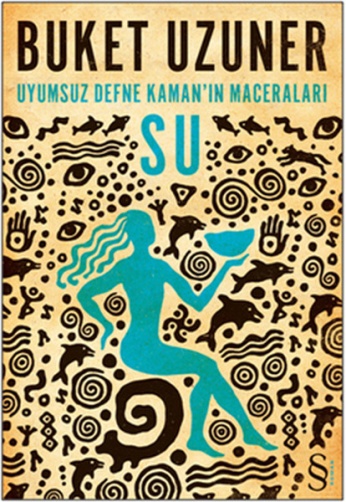 IĞDIR OKUYOR HEDEFİ YÜKSELİYOR! PROJESİ OKUL TAKİP FORMUIĞDIR OKUYOR HEDEFİ YÜKSELİYOR! PROJESİ OKUL TAKİP FORMUIĞDIR OKUYOR HEDEFİ YÜKSELİYOR! PROJESİ OKUL TAKİP FORMUIĞDIR OKUYOR HEDEFİ YÜKSELİYOR! PROJESİ OKUL TAKİP FORMU1.EKİM 20191.EKİM 2019OKUL ADIOKUL ADIAYIN KİTABISUAYIN KİTABISU……………………………………………….……………………………………………….NOSINIF KIZERKEKOKUMAYANVARSA YETİŞKİN(ÖĞRETMEN/VELİ/DİĞER)SORUMLU ÖĞRETMEN İMZASORUMLU ÖĞRETMEN İMZA123456789101112131415161718192021222324252627282930TOPLAMTOPLAMAYIN KİTABI İLE İLGİLİ OKULDA YAPILAN ETKİNLİKLERAYIN KİTABI İLE İLGİLİ OKULDA YAPILAN ETKİNLİKLERAYIN KİTABI İLE İLGİLİ OKULDA YAPILAN ETKİNLİKLERPANOETKİNLİK(Resim, yazı, yarışma vs.)Diğer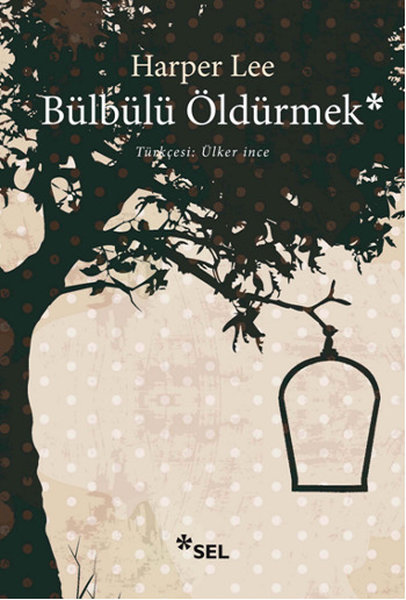 IĞDIR OKUYOR HEDEFİ YÜKSELİYOR! PROJESİ OKUL TAKİP FORMUIĞDIR OKUYOR HEDEFİ YÜKSELİYOR! PROJESİ OKUL TAKİP FORMUIĞDIR OKUYOR HEDEFİ YÜKSELİYOR! PROJESİ OKUL TAKİP FORMUIĞDIR OKUYOR HEDEFİ YÜKSELİYOR! PROJESİ OKUL TAKİP FORMU2.KASIM 20192.KASIM 2019OKUL ADIOKUL ADIAYIN KİTABIBÜLBÜLÜ ÖLDÜRMEKAYIN KİTABIBÜLBÜLÜ ÖLDÜRMEK……………………………………………….……………………………………………….NOSINIF KIZERKEKOKUMAYANVARSA YETİŞKİN(ÖĞRETMEN/VELİ/DİĞER)SORUMLU ÖĞRETMEN İMZASORUMLU ÖĞRETMEN İMZA123456789101112131415161718192021222324252627282930TOPLAMTOPLAMAYIN KİTABI İLE İLGİLİ OKULDA YAPILAN ETKİNLİKLERAYIN KİTABI İLE İLGİLİ OKULDA YAPILAN ETKİNLİKLERAYIN KİTABI İLE İLGİLİ OKULDA YAPILAN ETKİNLİKLERPANOETKİNLİK(Resim, yazı, yarışma vs.)Diğer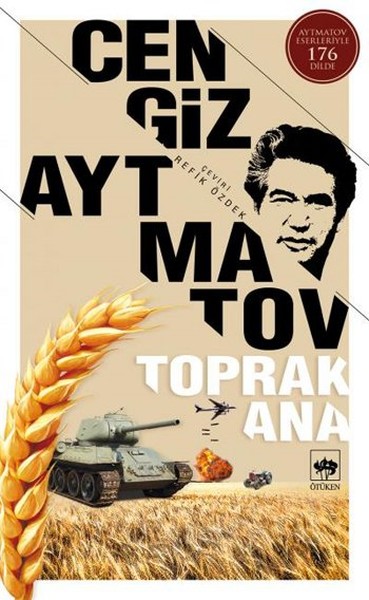 IĞDIR OKUYOR HEDEFİ YÜKSELİYOR! PROJESİ OKUL TAKİP FORMUIĞDIR OKUYOR HEDEFİ YÜKSELİYOR! PROJESİ OKUL TAKİP FORMUIĞDIR OKUYOR HEDEFİ YÜKSELİYOR! PROJESİ OKUL TAKİP FORMUIĞDIR OKUYOR HEDEFİ YÜKSELİYOR! PROJESİ OKUL TAKİP FORMU3.ARALIK 20193.ARALIK 2019OKUL ADIOKUL ADIAYIN KİTABITOPRAK ANAAYIN KİTABITOPRAK ANA……………………………………………….……………………………………………….NOSINIF KIZERKEKOKUMAYANVARSA YETİŞKİN(ÖĞRETMEN/VELİ/DİĞER)SORUMLU ÖĞRETMEN İMZASORUMLU ÖĞRETMEN İMZA123456789101112131415161718192021222324252627282930TOPLAMTOPLAMAYIN KİTABI İLE İLGİLİ OKULDA YAPILAN ETKİNLİKLERAYIN KİTABI İLE İLGİLİ OKULDA YAPILAN ETKİNLİKLERAYIN KİTABI İLE İLGİLİ OKULDA YAPILAN ETKİNLİKLERPANOETKİNLİK(Resim, yazı, yarışma vs.)Diğer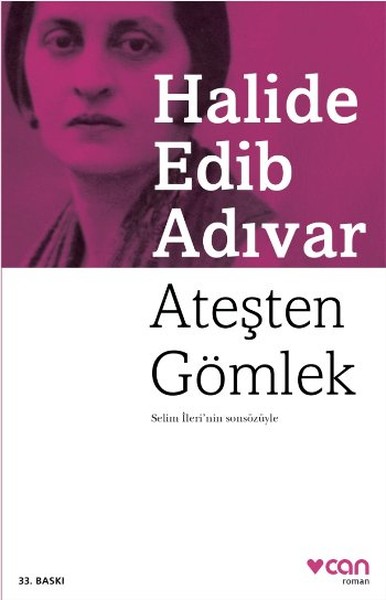 IĞDIR OKUYOR HEDEFİ YÜKSELİYOR! PROJESİ OKUL TAKİP FORMUIĞDIR OKUYOR HEDEFİ YÜKSELİYOR! PROJESİ OKUL TAKİP FORMUIĞDIR OKUYOR HEDEFİ YÜKSELİYOR! PROJESİ OKUL TAKİP FORMUIĞDIR OKUYOR HEDEFİ YÜKSELİYOR! PROJESİ OKUL TAKİP FORMU4.OCAK 20204.OCAK 2020OKUL ADIOKUL ADIAYIN KİTABIATEŞTEN GÖMLEKAYIN KİTABIATEŞTEN GÖMLEK……………………………………………….……………………………………………….NOSINIF KIZERKEKOKUMAYANVARSA YETİŞKİN(ÖĞRETMEN/VELİ/DİĞER)SORUMLU ÖĞRETMEN İMZASORUMLU ÖĞRETMEN İMZA123456789101112131415161718192021222324252627282930TOPLAMTOPLAMAYIN KİTABI İLE İLGİLİ OKULDA YAPILAN ETKİNLİKLERAYIN KİTABI İLE İLGİLİ OKULDA YAPILAN ETKİNLİKLERAYIN KİTABI İLE İLGİLİ OKULDA YAPILAN ETKİNLİKLERPANOETKİNLİK(Resim, yazı, yarışma vs.)Diğer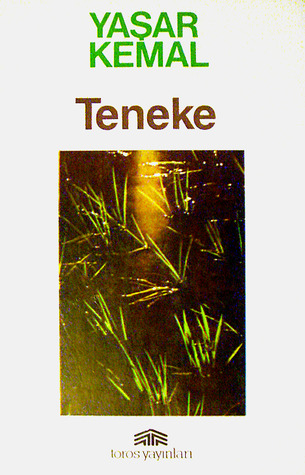 IĞDIR OKUYOR HEDEFİ YÜKSELİYOR! PROJESİ OKUL TAKİP FORMUIĞDIR OKUYOR HEDEFİ YÜKSELİYOR! PROJESİ OKUL TAKİP FORMUIĞDIR OKUYOR HEDEFİ YÜKSELİYOR! PROJESİ OKUL TAKİP FORMUIĞDIR OKUYOR HEDEFİ YÜKSELİYOR! PROJESİ OKUL TAKİP FORMU5.ŞUBAT 20205.ŞUBAT 2020OKUL ADIOKUL ADIAYIN KİTABITENEKEAYIN KİTABITENEKE……………………………………………….……………………………………………….NOSINIF KIZERKEKOKUMAYANVARSA YETİŞKİN(ÖĞRETMEN/VELİ/DİĞER)SORUMLU ÖĞRETMEN İMZASORUMLU ÖĞRETMEN İMZA123456789101112131415161718192021222324252627282930TOPLAMTOPLAMAYIN KİTABI İLE İLGİLİ OKULDA YAPILAN ETKİNLİKLERAYIN KİTABI İLE İLGİLİ OKULDA YAPILAN ETKİNLİKLERAYIN KİTABI İLE İLGİLİ OKULDA YAPILAN ETKİNLİKLERPANOETKİNLİK(Resim, yazı, yarışma vs.)Diğer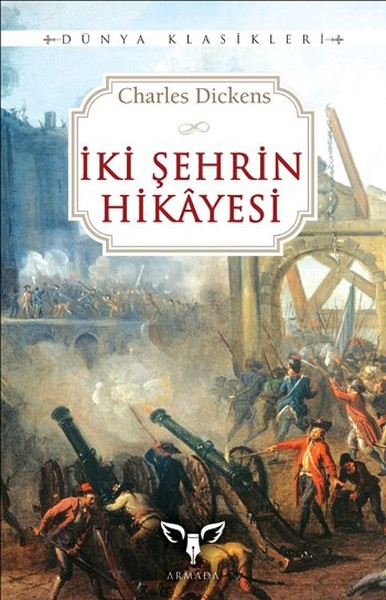 IĞDIR OKUYOR HEDEFİ YÜKSELİYOR! PROJESİ OKUL TAKİP FORMUIĞDIR OKUYOR HEDEFİ YÜKSELİYOR! PROJESİ OKUL TAKİP FORMUIĞDIR OKUYOR HEDEFİ YÜKSELİYOR! PROJESİ OKUL TAKİP FORMUIĞDIR OKUYOR HEDEFİ YÜKSELİYOR! PROJESİ OKUL TAKİP FORMU6. MART 20206. MART 2020OKUL ADIOKUL ADIAYIN KİTABIİKİ ŞEHRİN HİKAYESİAYIN KİTABIİKİ ŞEHRİN HİKAYESİ……………………………………………….……………………………………………….NOSINIF KIZERKEKOKUMAYANVARSA YETİŞKİN(ÖĞRETMEN/VELİ/DİĞER)SORUMLU ÖĞRETMEN İMZASORUMLU ÖĞRETMEN İMZA123456789101112131415161718192021222324252627282930TOPLAMTOPLAMAYIN KİTABI İLE İLGİLİ OKULDA YAPILAN ETKİNLİKLERAYIN KİTABI İLE İLGİLİ OKULDA YAPILAN ETKİNLİKLERAYIN KİTABI İLE İLGİLİ OKULDA YAPILAN ETKİNLİKLERPANOETKİNLİK(Resim, yazı, yarışma vs.)Diğer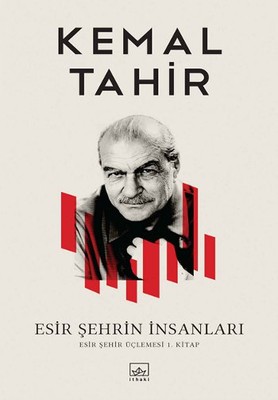 IĞDIR OKUYOR HEDEFİ YÜKSELİYOR! PROJESİ OKUL TAKİP FORMUIĞDIR OKUYOR HEDEFİ YÜKSELİYOR! PROJESİ OKUL TAKİP FORMUIĞDIR OKUYOR HEDEFİ YÜKSELİYOR! PROJESİ OKUL TAKİP FORMUIĞDIR OKUYOR HEDEFİ YÜKSELİYOR! PROJESİ OKUL TAKİP FORMU7.NİSAN 20207.NİSAN 2020OKUL ADIOKUL ADIAYIN KİTABIESİR ŞEHRİN İNSANLARIAYIN KİTABIESİR ŞEHRİN İNSANLARI……………………………………………….……………………………………………….NOSINIF KIZERKEKOKUMAYANVARSA YETİŞKİN(ÖĞRETMEN/VELİ/DİĞER)SORUMLU ÖĞRETMEN İMZASORUMLU ÖĞRETMEN İMZA123456789101112131415161718192021222324252627282930TOPLAMTOPLAMAYIN KİTABI İLE İLGİLİ OKULDA YAPILAN ETKİNLİKLERAYIN KİTABI İLE İLGİLİ OKULDA YAPILAN ETKİNLİKLERAYIN KİTABI İLE İLGİLİ OKULDA YAPILAN ETKİNLİKLERPANOETKİNLİK(Resim, yazı, yarışma vs.)Diğer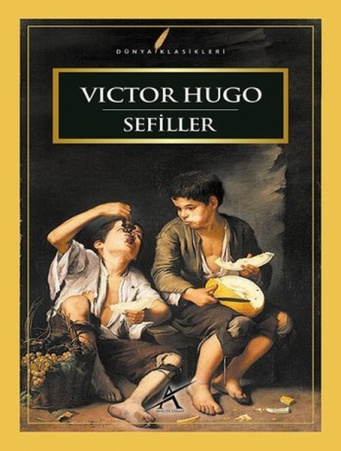 IĞDIR OKUYOR HEDEFİ YÜKSELİYOR! PROJESİ OKUL TAKİP FORMUIĞDIR OKUYOR HEDEFİ YÜKSELİYOR! PROJESİ OKUL TAKİP FORMUIĞDIR OKUYOR HEDEFİ YÜKSELİYOR! PROJESİ OKUL TAKİP FORMUIĞDIR OKUYOR HEDEFİ YÜKSELİYOR! PROJESİ OKUL TAKİP FORMU8. MAYIS 20208. MAYIS 2020OKUL ADIOKUL ADIAYIN KİTABISEFİLLERAYIN KİTABISEFİLLER……………………………………………….……………………………………………….NOSINIF KIZERKEKOKUMAYANVARSA YETİŞKİN(ÖĞRETMEN/VELİ/DİĞER)SORUMLU ÖĞRETMEN İMZASORUMLU ÖĞRETMEN İMZA123456789101112131415161718192021222324252627282930TOPLAMTOPLAMAYIN KİTABI İLE İLGİLİ OKULDA YAPILAN ETKİNLİKLERAYIN KİTABI İLE İLGİLİ OKULDA YAPILAN ETKİNLİKLERAYIN KİTABI İLE İLGİLİ OKULDA YAPILAN ETKİNLİKLERPANOETKİNLİK(Resim, yazı, yarışma vs.)Diğer